S2 Figures. Distribution of Reactive Aggression Scales from 6 to 12 years of age.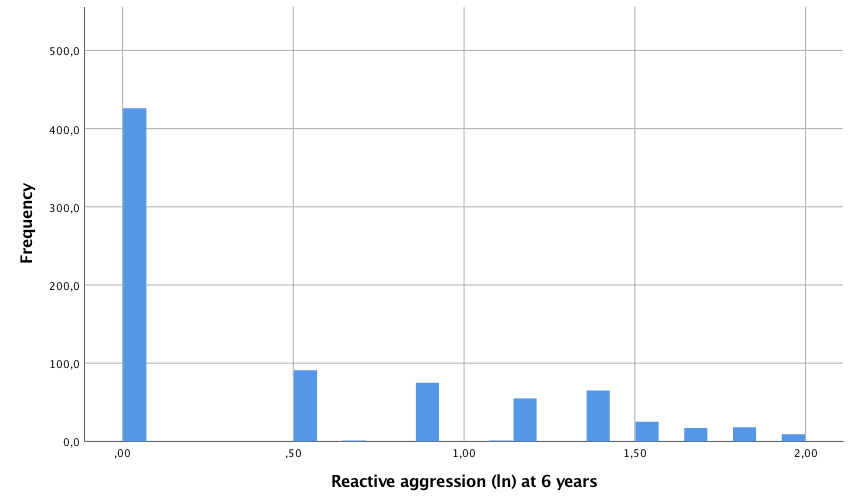 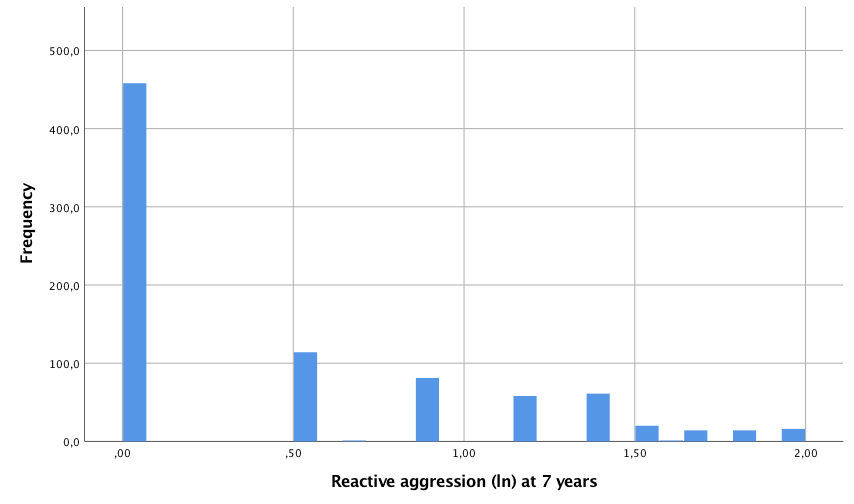 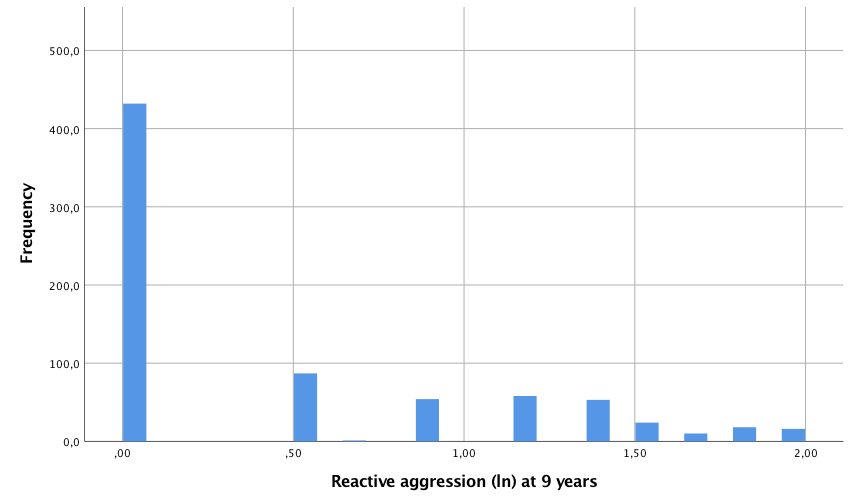 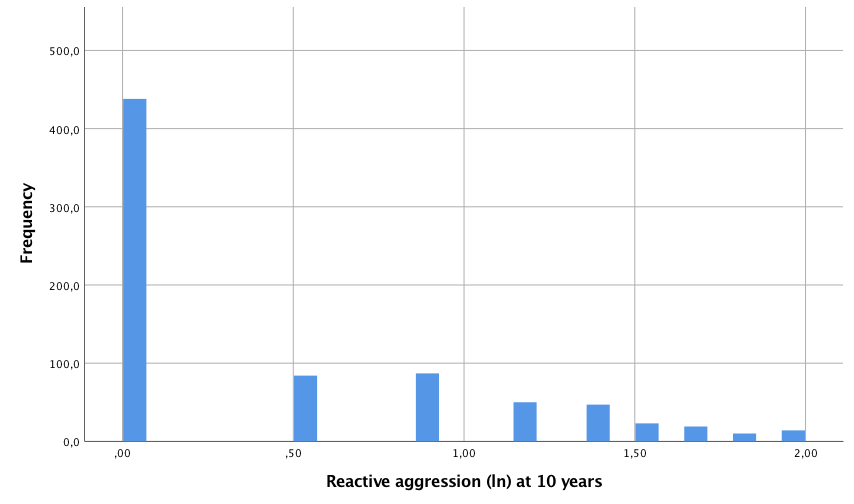 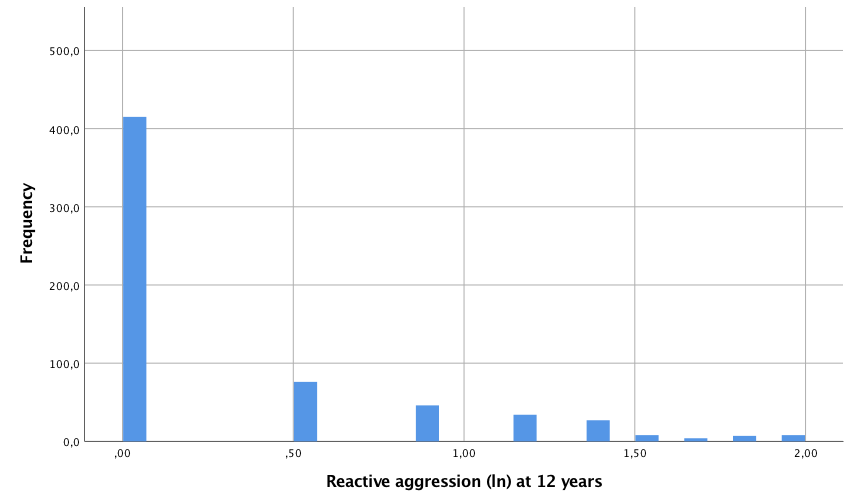 